Please complete this form to apply for an award from the University Construction Community Fund.Completed forms (with accompanying quotes and estimates for large award applications) should be emailed to socialresponsibility@manchester.ac.uk or posted to Office for Social Responsibility, The University of Manchester, 186 Waterloo Place, Oxford Road, Manchester M13 9PL_____________________________________________________________________________________Please send your completed form (with accompanying quotes and estimates for £500-£2,000 award applications) to socialresponsibility@manchester.ac.uk or post it to Office for Social Responsibility, The University of Manchester, 186 Waterloo Place, Oxford Road, Manchester M13 9PLSection 1: Contact detailsSection 1: Contact detailsPlease tell us about the organisation or group you are applying on behalf of:Please tell us about the organisation or group you are applying on behalf of:Organisation or group name:Location:Postcode:Charity number (if applicable):Please provide your details as the applicant representing the organisation:Please provide your details as the applicant representing the organisation:Name:Job title/role in group:Address for correspondence:Postcode:Email:Phone number:Please provide a summary of the work which your group, organisation or charity does:                           (Maximum 200 words)Please provide a summary of the work which your group, organisation or charity does:                           (Maximum 200 words)Section 2: Project overviewSection 2: Project overviewSection 2: Project overviewSection 2: Project overviewSection 2: Project overviewProject Name:Project Name:Type of Award:Type of Award:(delete as appropriate)Up to £500£500-£2,000(delete as appropriate)Up to £500£500-£2,000(delete as appropriate)Up to £500£500-£2,000Describe the project/initiative (what you want the money for):Describe the project/initiative (what you want the money for):Describe the project/initiative (what you want the money for):Describe the project/initiative (what you want the money for):Describe the project/initiative (what you want the money for):Where will the project/initiative take place (please include a postcode)?Where will the project/initiative take place (please include a postcode)?Where will the project/initiative take place (please include a postcode)?Where will the project/initiative take place (please include a postcode)?Where will the project/initiative take place (please include a postcode)?Who will be involved in the project/initiative?Who will be involved in the project/initiative?Who will be involved in the project/initiative?Who will be involved in the project/initiative?Who will be involved in the project/initiative?When will your project/initiative start?When will your project/initiative start?When will your project/initiative start?When will your project/initiative start?When will your project/initiative start?When will the project/initiative be completed?When will the project/initiative be completed?When will the project/initiative be completed?When will the project/initiative be completed?When will the project/initiative be completed?[£500-£2,000 grants only] How might you potentially work with the University or the construction partners?[£500-£2,000 grants only] How might you potentially work with the University or the construction partners?[£500-£2,000 grants only] How might you potentially work with the University or the construction partners?[£500-£2,000 grants only] How might you potentially work with the University or the construction partners?[£500-£2,000 grants only] How might you potentially work with the University or the construction partners?Section 3: How your project meets the funding criteriaSection 3: How your project meets the funding criteriaSection 3: How your project meets the funding criteriaSection 3: How your project meets the funding criteriaSection 3: How your project meets the funding criteriaPlease describe how your project/initiative meets the funding criteria of the University Construction Community Fund: Please describe how your project/initiative meets the funding criteria of the University Construction Community Fund: Please describe how your project/initiative meets the funding criteria of the University Construction Community Fund: Please describe how your project/initiative meets the funding criteria of the University Construction Community Fund: Please describe how your project/initiative meets the funding criteria of the University Construction Community Fund: [£500-£2,000 grants only] How will you ensure the project/initiative is sustainable in the long term?[£500-£2,000 grants only] How will you ensure the project/initiative is sustainable in the long term?[£500-£2,000 grants only] How will you ensure the project/initiative is sustainable in the long term?[£500-£2,000 grants only] How will you ensure the project/initiative is sustainable in the long term?[£500-£2,000 grants only] How will you ensure the project/initiative is sustainable in the long term?Section 4: FundingSection 4: FundingSection 4: FundingSection 4: FundingSection 4: FundingHow much money are you applying for? How much money are you applying for? How much money are you applying for? ££Please provide an itemised breakdown of what the money will be spent on: (please include quotes and estimates with your application for £500-£2,000 grants)Please provide an itemised breakdown of what the money will be spent on: (please include quotes and estimates with your application for £500-£2,000 grants)Please provide an itemised breakdown of what the money will be spent on: (please include quotes and estimates with your application for £500-£2,000 grants)Please provide an itemised breakdown of what the money will be spent on: (please include quotes and estimates with your application for £500-£2,000 grants)Please provide an itemised breakdown of what the money will be spent on: (please include quotes and estimates with your application for £500-£2,000 grants)ItemItemItemItemEstimated Cost££Add more lines as requiredAdd more lines as requiredAdd more lines as requiredAdd more lines as required£TotalTotalTotalTotal£If appropriate, please provide details of any additional funding which you are seeking for the project/initiative, and the potential sources:If appropriate, please provide details of any additional funding which you are seeking for the project/initiative, and the potential sources:If appropriate, please provide details of any additional funding which you are seeking for the project/initiative, and the potential sources:If appropriate, please provide details of any additional funding which you are seeking for the project/initiative, and the potential sources:If appropriate, please provide details of any additional funding which you are seeking for the project/initiative, and the potential sources:SourceSourceSourceValueValue££££Add more lines as requiredAdd more lines as requiredAdd more lines as required££TotalTotalTotal££Section 5: Referee (£500-£2,000 awards only)Section 5: Referee (£500-£2,000 awards only)Section 5: Referee (£500-£2,000 awards only)Section 5: Referee (£500-£2,000 awards only)Section 5: Referee (£500-£2,000 awards only)Please provide the details of a referee to support your application:Please provide the details of a referee to support your application:Please provide the details of a referee to support your application:Please provide the details of a referee to support your application:Please provide the details of a referee to support your application:Name:Job title:Address:Email:Phone: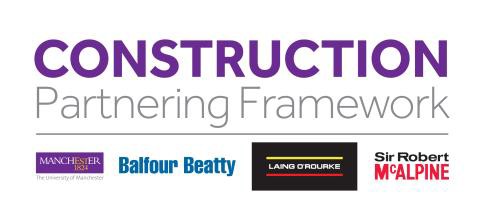 